撮影利用許可申請書申請日：　　　　　年　　　月　　　日申請者情報　　住　　所　〒　　　　　　　　　　　　　　　　　　　　　　　　　　　利用者名　　　　　　　(会社名)　　　　　　　　　　　　　　　　　　　　　　　　　　　　　連 絡 先　　　　　　　　　　　　　　　　　　　　　　下記内容にて撮影利用許可の申請をいたします。※申請書の内容に変更がある場合には必ず事前にご連絡ください。原則として当日の変更不可。※キャンセルについて：利用日の2週間前まで―――――――――――――――――管理者記入欄―――――――――――――――――上記の件につき利用を許可いたします。撮影利用許可日：　　　　　年　　　　月　　　　日特定非営利活動法人　二見浦・賓日館の会会長　　奥　野　雅　則撮影計画書※内容が未定の場合は撮影希望部屋を枠で囲い、後日詳細が決まり次第連絡してください。誓　約　書　　　　　　年　　　月　　　日特定非営利活動法人 二見浦・賓日館の会会長　　奥　野　雅　則　様住　　所　〒　　　　　　　　　　　　　　　　　　　　　　　　　　　利用者名　　　　　　　(会社名)　　　　　　　　　　　　　　　　　　　　　　　　　　　　　連 絡 先　　　　　　　　　　　　　　　　　　　　　　私は、貴法人が管理・運営されている国指定重要文化財・賓日館を撮影利用するに際し、本建物の文化財としての価値を認識の上、その保護管理には十分配慮すると共に、下記事項を守ることを誓います。撮影日　　　　年　　　　月　　　　日（　　　）　　　　年　　　　月　　　　日（　　　）撮影時間　　　　　時　　　　分～　　　　時　　　　分迄（最大16時まで）　　　　　時　　　　分～　　　　時　　　　分迄（最大16時まで）撮影目的婚礼 ・ 成人式 ・ 七五三 ・ その他（　　  　　　　　　　 　）婚礼 ・ 成人式 ・ 七五三 ・ その他（　　  　　　　　　　 　）撮影方法スチール（静止画）　・　ビデオ（動画）スチール（静止画）　・　ビデオ（動画）撮影人数合計　　　　　　　　　人大人　　　　　　　人小人　　　　　　　人撮影利用責任者損害賠償保険加入済　　・　　未加入加入済　　・　　未加入撮影計画書（別紙）　　提出済（　　/　　）　・　未提出誓約書（別紙）　　提出済（　　/　　）　・　未提出①撮 影 日：　　　　　　　　年　　 　　月　　　　日（　　　）②撮影用途：　婚礼 ・ 成人式 ・ 七五三 ・ その他（　　  　　　　　　　 　）③被 写 体：　お客様 ・ モデル ・ 物品 ・ その他（　　  　　　　　　　 　）④撮影掲載媒体等：掲載媒体、掲載日、放送日時ほか。SNS掲載の場合もその旨を記載。⑤備品等移動の有無： ガラス戸の開閉　・　障子・襖戸等の開閉　・　看板の移動　・　机の移動　その他（　　　　　　　　　　　　　　　　　　　　　　　　　　　　　　　　　）⑥予定している演出等： 持込み大道具：　なし　・　あり　（　　　　　　　　　　　　　　　　　　　　）持込み小道具：　なし　・　あり　（　　　　　　　　　　　　　　　　　　　　）＜撮影詳細＞⑦撮影場所：利用する予定の部屋を部屋ごとに枠で囲ってください。詳細場所が決まっている場合はその場所に●印をしてください。戸の開閉をする場合はその箇所を○で囲んでください。内容に大きな変更がある場合は事前に必ず連絡してください。1階および庭園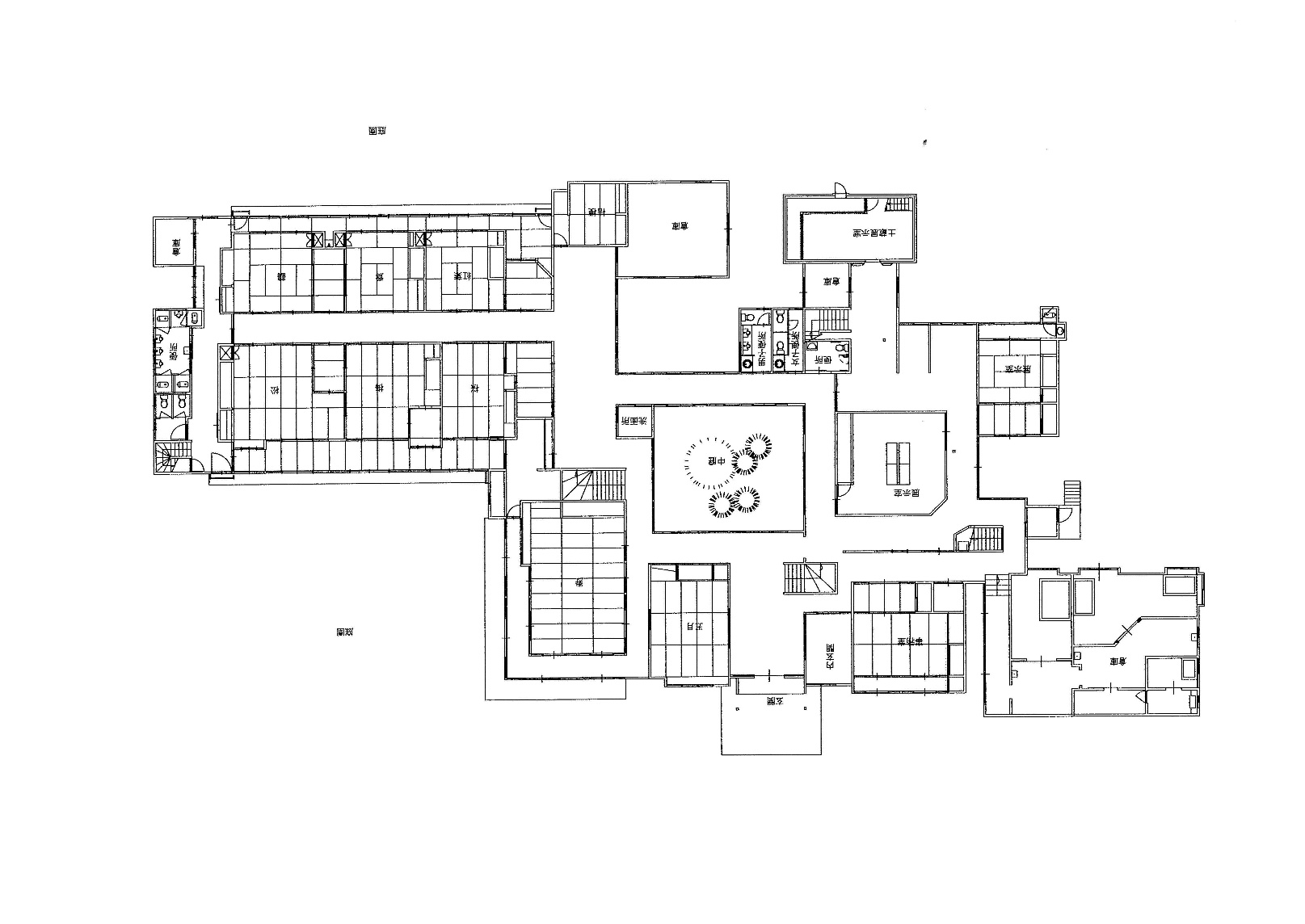 2階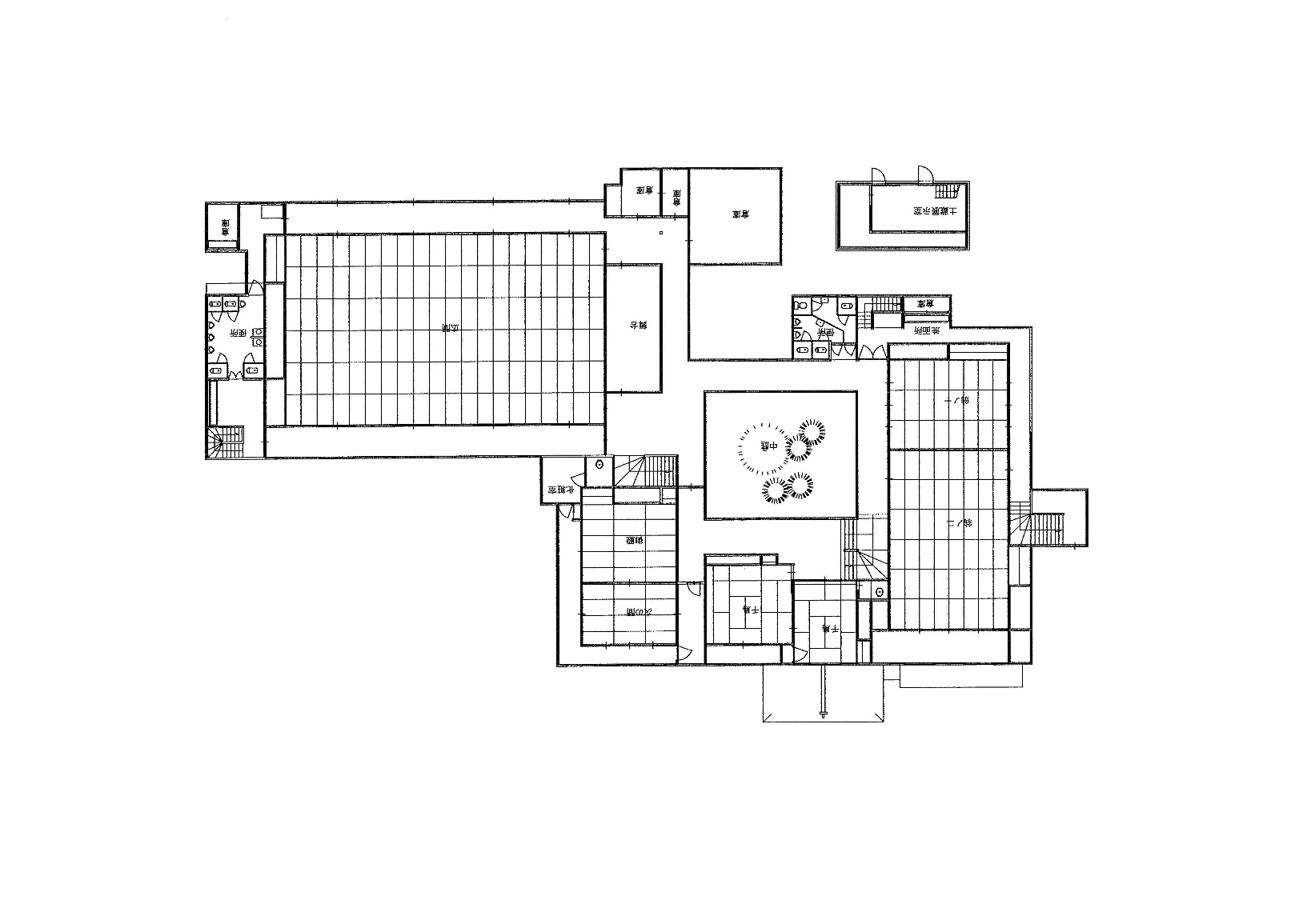 誓約事項撮影利用許可申請書および撮影計画書等の提出資料記載事項に偽りはありません。また記載内容以外の撮影行為は行いません。国指定重要文化財であることを十分に理解し、建物・庭園その他の物件を汚損、またはき損する行為はしません。万が一利用中に建物・庭園その他の物件を損傷または滅失した場合は誠意をもって賠償します。一般見学者を最優先とし、見学者への迷惑行為や通行の妨げになる行為は行いません。利用心得ほか注意事項を関係者全員に周知し、厳守いたします。その他係員の指示がある場合はその指示に従います。